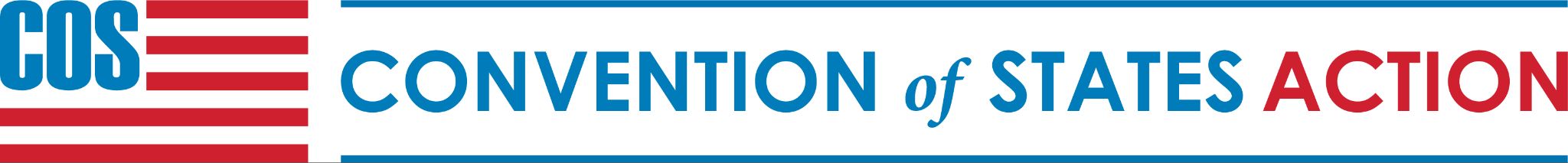 Menu of District Captain Activities
Learn:Take COS University courses to learn about Article V and Convention of States. Go to www.cosuniversity.comIf you have an account at conventionofstates.com use that login/password, otherwise create one now. Start with DC100 District Captain Leadership Training Next, take the COS200 Responding to Opposition course to become familiar with answers to common misconceptionsAttend the Tuesday Training webinars held every Tuesday at 9pm ET or view recordings of past webinars.  Watch Mark Meckler’s BattleCry Sunday nights 8pm ET on the COS FaceBook pageWatch COS Live Tuesday evenings 6:00pm ET on the main COS FaceBook pageDownload the COS Pocket GuideSpend some time on www.conventionofstates.com learning about COS so that you are comfortable discussing the basics of Article V. Sign up to attend Constitution Alive online Constitution class with Mark Meckler and RIck Green. Attend a local government, school board, or political party meeting to observe and learn what is going on in your areaAction steps:Download the COSAction app from the Google Play Store or the Apple App Store onto your Smart Phone thenSign in using your COS account login and password Log into Citizen Builder and check your Follow Up Tool for new Volunteers WeeklyFollow Convention of States on social media and share the posts 8 minute video: How to Share COS on social media Ask your state team/District Captain what activities are happening in your area, and ask what help is needed.4 minute video: How to Connect with your state teamJoin your state team conference calls to learn what is happening
Develop a short (30 second or less) ‘elevator speech’ to tell people about COS3 minute videoTell your family/friends about COS and ask them to sign the petitionOrder COS printed materials to distribute Invite a small group to attend a meeting in your home, or to a breakfast or discussion over coffee about COSVideo: How to host a COS home meetingSet a goal to get 5 new petition signers in the next monthWrite a letter to the editor in a local newspaperContact your legislators:Call or email your state legislators to let them know you support COSEasy Lookup: Click here, scroll down to find your state flag, then enter your address to be provided with contact information for your legislators. Video: How to call your legislators (even if you are afraid to!)Send a handwritten letter to your legislatorWhy You Should Hand-Write a Letter to Your State Representatives Set up a meeting with your legislators to talk about COSFollow your legislators on social media 2 minute video